Section I Identifying Information:Section II Plan of Safe Care Description:PPS 2008 Plan of Safe Care pamphlet has been provided and explained to the family.Section III Assessment:At the time of the plan of safe care, list the needs of the infant including physical health, substance use disorder treatment needs, general functioning, development, safety and any special care needs. The service(s) identified to address the needs and the referral date(s) may be completed at the time of the plan of safe care, or by the monitoring provider.At the time of the plan of safe care, list the physical/social/emotional health, substance use disorder treatment, parenting capacity, and preparation to care for an infant with special care needs of the family or caregiver (Include all affected family members). The service(s) identified to address the needs and the referral date(s) may be completed at the time of the plan of safe care, or by the monitoring provider.List the family’s strengths and resources:List the Monitoring Provider(s) (Family Preservation Services Community Family Service Provider, other):Section IV SIGNATURES (All participating individuals are to sign this plan and the family is to retain a copy)Distribution: Family, Case File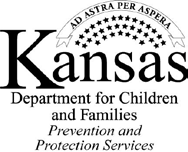 Case Name:Case #:Event #:Infant Name:Date Completed:Date Completed:CPS Specialist:CFSP/ CWCMP Case Manager:CFSP/ CWCMP Case Manager:CFSP/ CWCMP Case Manager:Infant Need(s)Service(s)Family Accepted ServiceReferral DateYes	NoYes	NoYes	NoYes	NoYes	NoYes	NoFamily Member(s) NameNeed(s) identifiedServiceFamily Accepted ServiceReferral DateYes	NoYes	NoYes	NoYes	NoYes	NoYes	NoParticipant:Role:Date: